Задачи: по теме «Издержки и прибыль» 1. Совокупный доход предприятия 800 тыс.руб., заработная плата работников составила 300 тыс.руб., затраты на сырье и материалы – 350 тыс.руб., неявные издержки – 50 тыс.руб. Тогда экономическая прибыль составит:а) 500 тыс.рубб) 150 тыс.рубв) 100 тыс.руб.г) 0 тыс.руб2. Совокупный доход предприятия 1 100 тыс.руб., заработная плата работников составила 300 тыс.руб., затраты на сырье и материалы – 350 тыс.руб., стоимость использованного оборудования – 200 тыс.руб., неявные затраты – 150 тыс.руб. Тогда бухгалтерская прибыль составит:а) 250 тыс.рубб) 100 тыс.рубв) 450 тыс.руб.г) 150 тыс.руб3. Если владелец фирмы не арендует помещение, а использует собственное, то это:а) увеличивает внутренние и снижает внешние издержки;б) увеличивает внутренние и внешние издержки;в) снижает внутренние и внешние издержки;г) снижает внутренние и увеличивает внешние издержки.4. Величина общих издержек предприятия представлена функцией ТC=30+20Q-2Q2,где Q – объём произведённой продукции. Величина постоянных издержек равна:5. Владелец магазина нанимает продавцов с оплатой 17 тыс.ден.ед. в год. Арендная плата составляет 8 тыс.ден.ед. в год. Он вложил в дело собственный капитал в 30 тыс.ден.ед., пожертвовав 3 тыс. ден.ед. годовых, которые бы имел при помещении капитала в банк. Свои управленческие навыки он оценивает в 10 тыс.ден.ед. в год, но крупная торговая фирма предлагает ему место менеджера с окладом в 20 тыс.ден.ед. в год. Подсчитайте величину бухгалтерских и экономических издержек.6. Если при выпуске 10 единиц продукции валовые издержки составили 1430 руб., а при выпуске 11 единиц – 1470 руб., то предельные издержки равны:а) 143 рубб) 40 руб.в) 50 руб.г) 133,6 руб7. Стоимость станка 2000 ден.ед., нормативный срок службы – 10 лет. Рассчитайте норму амортизации и величину амортизационных отчислений, которые накопятся через 3 года службы станка при начислении линейным методом.8. Совокупный доход предприятия 800 тыс.руб., заработная плата работников составила 300 тыс.руб., затраты на сырье и материалы – 350 тыс.руб., неявные издержки – 50 тыс.руб. Тогда экономическая прибыль составит:а) 500 тыс.рубб) 150 тыс.рубв) 100 тыс.руб.г) 0 тыс.руб9. Совокупный доход предприятия 1 100 тыс.руб., заработная плата работников составила 300 тыс.руб., затраты на сырье и материалы – 350 тыс.руб., стоимость использованного оборудования – 200 тыс.руб., неявные затраты – 150 тыс.руб. Тогда бухгалтерская прибыль составит:а) 250 тыс.рубб) 100 тыс.рубв) 450 тыс.руб.г) 150 тыс.руб10. Если владелец фирмы не арендует помещение, а использует собственное, то это:а) увеличивает внутренние и снижает внешние издержки;б) увеличивает внутренние и внешние издержки;в) снижает внутренние и внешние издержки;г) снижает внутренние и увеличивает внешние издержки.11. Величина общих издержек предприятия представлена функцией ТC=30+20Q-2Q2,где Q – объём произведённой продукции. Величина постоянных издержек равна:12. Владелец магазина нанимает продавцов с оплатой 17 тыс.ден.ед. в год. Арендная плата составляет 8 тыс.ден.ед. в год. Он вложил в дело собственный капитал в 30 тыс.ден.ед., пожертвовав 3 тыс. ден.ед. годовых, которые бы имел при помещении капитала в банк. Свои управленческие навыки он оценивает в 10 тыс.ден.ед. в год, но крупная торговая фирма предлагает ему место менеджера с окладом в 20 тыс.ден.ед. в год. Подсчитайте величину бухгалтерских и экономических издержек.13. Если при выпуске 10 единиц продукции валовые издержки составили 1430 руб., а при выпуске 11 единиц – 1470 руб., то предельные издержки равны:а) 143 рубб) 40 руб.в) 50 руб.г) 133,6 руб14. Стоимость станка 2000 ден.ед., нормативный срок службы – 10 лет. Рассчитайте норму амортизации и величину амортизационных отчислений, которые накопятся через 3 года службы станка при начислении линейным методом.Тесты по теме «Издержки и прибыль» Вариант №1Указания: необходимо указать один вариант ответа «Верно - неверно»1.Экономические издержки - это платежи собственникам ресурсов, достаточные для того, чтобы отвлечь эти ресурсы от альтернативных возможностей использования.1. да 2. нет2.  Экономическая прибыль всегда ниже бухгалтерской:1. да 2. нет3.  Чем больше объём производства, тем меньше постоянные затраты.1. да 2. нет4.  Жалованье высшему управляющему персоналу фирмы в краткосрочном периоде - постоянные издержки.1. да 2. нет5.  Переменные издержки зависят от объёма выпуска продукции.1. да 2. нет6.  Расходы на приобретение сырья - переменные затраты.1. да 2. нет7.  Транспортные расходы по доставке сырья и готовой продукции в краткосрочном периоде - постоянные затраты.1. да 2. нет8.  Общие издержки включают постоянные и средние переменные.1. да 2. нет9.  Средние издержки - это себестоимость продукции.1. да 2. нет10.  Предельные издержки показывают, во что обойдётся фирме производство дополнительной единицы продукции.1. да 2. НетВариант №21.  Понятие «экономические издержки» означает, чтоа.  необходимо учитывать альтернативную стоимость всех используемых ресурсовб.  производство осуществляется с наименьшими затратамив.  стоимость собственных ресурсов не должна включаться в издержки2.  При определении бухгалтерской прибыли производства необходимо учитыватьа.  внешние (явные) и внутренние (неявные) затратыб.  только внешние затратыв.  только внутренние затраты3.  Постоянные издержки фирмы – этоа.  неявные издержкиб.  издержки, которые фирма несёт даже в том случае, когда продукция не производитсяв.  нет верного ответа4.  Заработная плата работников - этоа.  переменные затратыб.  постоянные затратыв.  внутренние затраты5.  Плата за арендуемое помещение в краткосрочном периоде относится ка.  переменным издержкамб.  постоянным издержкам6.  В долгосрочном периодеа.  все издержки постоянныеб.  переменные издержки растут быстрее, чем постоянныев.  все издержки переменные7.  Средние издержки показывают, во чтоа.  обходится фирме производство каждой единицы товараб.  обойдётся фирме увеличение объёма выпуска продукции на единицу8.  График какой зависимости представляет собой горизонтальную прямую?а.  VC(Q) б. TC(Q) в. FC(Q)9.  Какое из следующих выражений представляет собой предельные издержки?а.   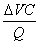 б.  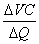 в. 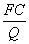 10.  Какое из выражений представляет общие издержки?а.  VC – FC б. FC+VC+MC в. VC+FCВариант №3   Выберите один или несколько правильных ответов:1. СТОИМОСТЬ ВСЕХ ВИДОВ РЕСУРСОВ, ЗАТРАЧЕННЫХ ПРЕДПРИЯТИЕМ ДЛЯ ПРОИЗВОДСТВА И РЕАЛИЗАЦИИ ТОВАРА, НАЗЫВАЕТСЯа) основной капитал б) амортизация в) издержки производства 2. ПОСТОЯННЫЕ ИЗДЕРЖКИа) не зависят от изменения цен на ресурсы б) не зависят от объема выпускаемой продукции в) постоянно растут вместе с ростом объема производства г) постоянно сокращаются в связи с внедрением научно-технического прогресса3. ПЕРЕМЕННЫЕ ИЗДЕРЖКИ а) издержки, величина которых изменяется вместе с изменением объема производстваб) издержки, изменяющиеся в связи с изменением цен на ресурсы в) периодически возникающие виды затрат4. ЕСЛИ ЦЕНА МЕНЬШЕ СРЕДНИХ ИЗДЕРЖЕКа) фирма будет получать прибыльб) фирма будет нести убыток в) прибыль будет равна нулю5. ОБЩАЯ ПРИБЫЛЬ РАВНАа) общий доход минус общие издержкиб) постоянные издержки минус переменные издержкив) общий доход минус налог на прибыль г) общий доход минус средние издержки е) общему доходу6. КРИЗИС ФИРМЫ – ЭТО СИТУАЦИЯ, КОГДАа) общий доход меньше общих издержекб) общие издержки меньше общего доходав) цена ниже средних издержекг) цена выше средних издержекВ-41. Средние переменные издержки это…(2 ответа):затраты на дополнительно выпускаемую единицу продукциипеременные издержки, приходящиеся на единицу продукциизатраты, связанные с приобретением дополнительной единицы ресурсасредняя величина получаемого доходазатраты, полученные путем деления полных переменных издержек на объем выпускаемой продукции2. Прирост издержек, вызванный затратами на производство дополнительной единицы продукции, называется…средними издержкамипредельными издержкамипеременными издержкамисредними постоянными издержкамисредними переменными издержками3. Экономические издержки производства…платежи поставщикам ресурсовневозвратные издержкивнутренние и внешние издержкивнешние издержкивнутренние издержки4. Покупка предприятием сырья у поставщиков относится к …внешним издержкамвнутренним издержкампостоянным издержкамиздержкам обращенияальтернативным издержкам5. Внешние издержки представляют собой:расходы, связанные с приобретением ресурсов и услуг для производства продукциизатраты ресурсов, принадлежащих предприятиюрасходы на закупку сырья и материалов с целью пополнения производственных запасоввыручку от реализации произведенной продукциизатраты на производство продукции, которые проводятся через бухгалтерские книги6. Прирост продукта, вызванный привлечением дополнительной единицы ресурса, называется…предельными издержкамипредельным доходомпредельным продуктомсредними издержкамисредним доходом7. Бухгалтерская прибыль равна:разности между валовым доходом и внутренними издержкамиразности между общей выручкой и амортизациейразности между внешними издержками и нормальной прибыльюразности между валовым доходом и внешними издержкамисумме внутренних издержек и экономической прибыли8. Альтернативные издержки производства блага измеряются:ценностью тех благ, которыми приходится жертвовать при использовании ресурсов для получения данного благазатратами труда на данное благозатратами труда на товар-заменительзатратами труда и капитала на аналогичное благо9. Общие издержки производства представляют собой:явные (внешние) издержкинеявные (внутренние) издержки, включая нормальную прибыльсумму внешних и внутренних издержекзатраты, связанные с приобретением потребительских товаров длительного пользования10. Внутренние издержки это:расходы на закупку сырья и материалов для производства продукциирасходы, связанные с приобретением предприятием участка землиплата за используемое арендуемое оборудованиерента на землю, находящуюся в собственности предприятия11. Экономическая прибыль равна разности между :валовым доходом и внешними издержкамивнешними и внутренними издержкамиваловым доходом и общими издержкамибухгалтерской и нормальной прибыльюбухгалтерской прибылью и внутренними издержками12. Нормальная прибыль, как вознаграждение за предпринимательский талант, включается в состав:экономической прибыливнутренних издержеквнешних издержекрентных платежей13. Экономическая прибыль меньше бухгалтерской прибыли на величину:внешних издержеквнутренних издержекпостоянных издержекпеременных издержек14. Постоянные издержки это все затраты, кроме:амортизациирентыпроцентаадминистративно-управленческих расходовзатрат на сырье и материалы15. Переменные издержки это затраты, изменяющие свою величину под воздействием…увеличения объема продажизменения объема производимой продукциироста налоговнаращивания основного капиталароста амортизационных отчислений16. Переменные издержки включают все затраты, кроме (2 ответа):заработной платырасходов на сырье и материалыамортизацииплаты за электроэнергиюрентных платежей (аренда)17. Затраты на производство единицы продукции представляют собой…общие издержкисредние издержкисредний доходполные переменные издержки